GRADO:    SEPTIMO                        AREA:     C. SOCIALES                 AÑO: 2017GRADO: TERCERO           ASIGNATURA DE  SOCIALES           PERIODO: CUATROGRADO: TERCERO           ASIGNATURA DE  SOCIALES           PERIODO: CUATROGRADO: TERCERO           ASIGNATURA DE  SOCIALES           PERIODO: CUATROGRADO: TERCERO           ASIGNATURA DE  SOCIALES           PERIODO: CUATROEn cumplimiento del artículo 4º del decreto 1290 (febrero del 2009, Acuerdo número 20 de agosto 2010), se hace entrega del presente plan de actividades de apoyo y superación de dificultades, correspondiente al año escolar: _2015_____- Las actividades deberán ser realizadas con el acompañamiento de la familia y del docente de la asignatura, a solicitud del estudiante.  La realización consciente y responsable de estas actividades se evidenciará en el desempeño académico. El seguimiento que se realiza será el siguiente:En cumplimiento del artículo 4º del decreto 1290 (febrero del 2009, Acuerdo número 20 de agosto 2010), se hace entrega del presente plan de actividades de apoyo y superación de dificultades, correspondiente al año escolar: _2015_____- Las actividades deberán ser realizadas con el acompañamiento de la familia y del docente de la asignatura, a solicitud del estudiante.  La realización consciente y responsable de estas actividades se evidenciará en el desempeño académico. El seguimiento que se realiza será el siguiente:En cumplimiento del artículo 4º del decreto 1290 (febrero del 2009, Acuerdo número 20 de agosto 2010), se hace entrega del presente plan de actividades de apoyo y superación de dificultades, correspondiente al año escolar: _2015_____- Las actividades deberán ser realizadas con el acompañamiento de la familia y del docente de la asignatura, a solicitud del estudiante.  La realización consciente y responsable de estas actividades se evidenciará en el desempeño académico. El seguimiento que se realiza será el siguiente:En cumplimiento del artículo 4º del decreto 1290 (febrero del 2009, Acuerdo número 20 de agosto 2010), se hace entrega del presente plan de actividades de apoyo y superación de dificultades, correspondiente al año escolar: _2015_____- Las actividades deberán ser realizadas con el acompañamiento de la familia y del docente de la asignatura, a solicitud del estudiante.  La realización consciente y responsable de estas actividades se evidenciará en el desempeño académico. El seguimiento que se realiza será el siguiente:SEMANAACTIVIDADSEMANAACTIVIDAD38Entrega al estudiante del documento plan de apoyo y superación de las dificultades a resolver 39Recepción al estudiante del plan de apoyo realizado39Acompañamiento docente en solución de dudas e inquietudes puntuales40 Sustentación teórico-práctica del plan de apoyo y superación a dificultades académicasLas actividades diseñadas le permitirán superar sus dificultades de manera objetiva ya que están compuestas deLas actividades diseñadas le permitirán superar sus dificultades de manera objetiva ya que están compuestas deLas actividades diseñadas le permitirán superar sus dificultades de manera objetiva ya que están compuestas deLas actividades diseñadas le permitirán superar sus dificultades de manera objetiva ya que están compuestas deCONTENIDOSCOMPETENCIAS COMPETENCIAS EVALUACIÓNDEMOCRACIA ESCOLAREDAD MEDIA EDAD MODERNAEDUCACION CIVICAPROYECTO VIALINTERPRETATIVAARGUMENTATIVACOMUNICATIVAPROPOSITIVACIUDADANAINTERPRETATIVAARGUMENTATIVACOMUNICATIVAPROPOSITIVACIUDADANAASISTENCIA A LA EVALUACION.PRESENTACION DEL TALLERSUSTENTACION DEL TALLERACTIVIDADES METODOLÓGICASACTIVIDADES METODOLÓGICASACTIVIDADES METODOLÓGICASACTIVIDADES METODOLÓGICASÁrea: Ciencias Sociales                                                                          Grado: SEPTIMO 1,2 y 3Docente: Piedad Echeverri –Diana MonsalveAlumno: _____________________________________________________Grupo _____Fecha: NOVIEMBRE 21 del 2017Desarrollar en hojas de block y entregar en la fecha indicada al profesor.EL GOBIERNO ESCOLARElabora en 10 renglones una definición de que es la democracia escolar y a su vez ilústrala con una historieta de no menos de 5 partes, donde resaltes la importancia que este tiene para el colegio y para la comunidad educativa en general.Como podemos relacionar la democracia escolar con la sana convivencia? Argumenta tu respuesta.¿Cuál es el sentido que los jóvenes le dan actualmente a la democracia y a la participación ciudadana? Explica tu respuesta.Que entiendes por apatía política, ¿Por qué el desinterés de los ciudadanos en participar en los temas políticos? ¿crees posible que a partir de la formación ciudadana se logre un cambio en la mentalidad de las personas y se construya una sociedad más humanizada?, sobre esta respuesta elabora un escrito argumentativo.Como podemos relacionar la democracia escolar con los valores institucionales Lucianos.Define con tus palabras los siguientes conceptos los cuales están relacionados con la democracia escolar: ciudadanía, constitución, estado, dialogo, identidad, nacionalismo, igualdad, opinión, derechos, deberes, paz, políticos, gobernantes, pueblo, tolerancias.EDAD MEDIAINVESTIGA In v e s t i g a . . .1 .Como era la vida cotidiana en la edad media2.Como eran las aldeas medievales3.Dibuja un castillo medieval señalando en el todas sus  especificaciones4. Características sobre la ciudad musulmana5. Aportes de los musulmanes6. Características del Islam7. Dibuja  una mezquitaEDAD MODERNAACTIVIDAD No. 4. ENCUENTRE EN LA SOPA DE LETRAS LOS NOMBRES RELACIONADOS CON LOS GRANDES DESCUBRIMIENTOS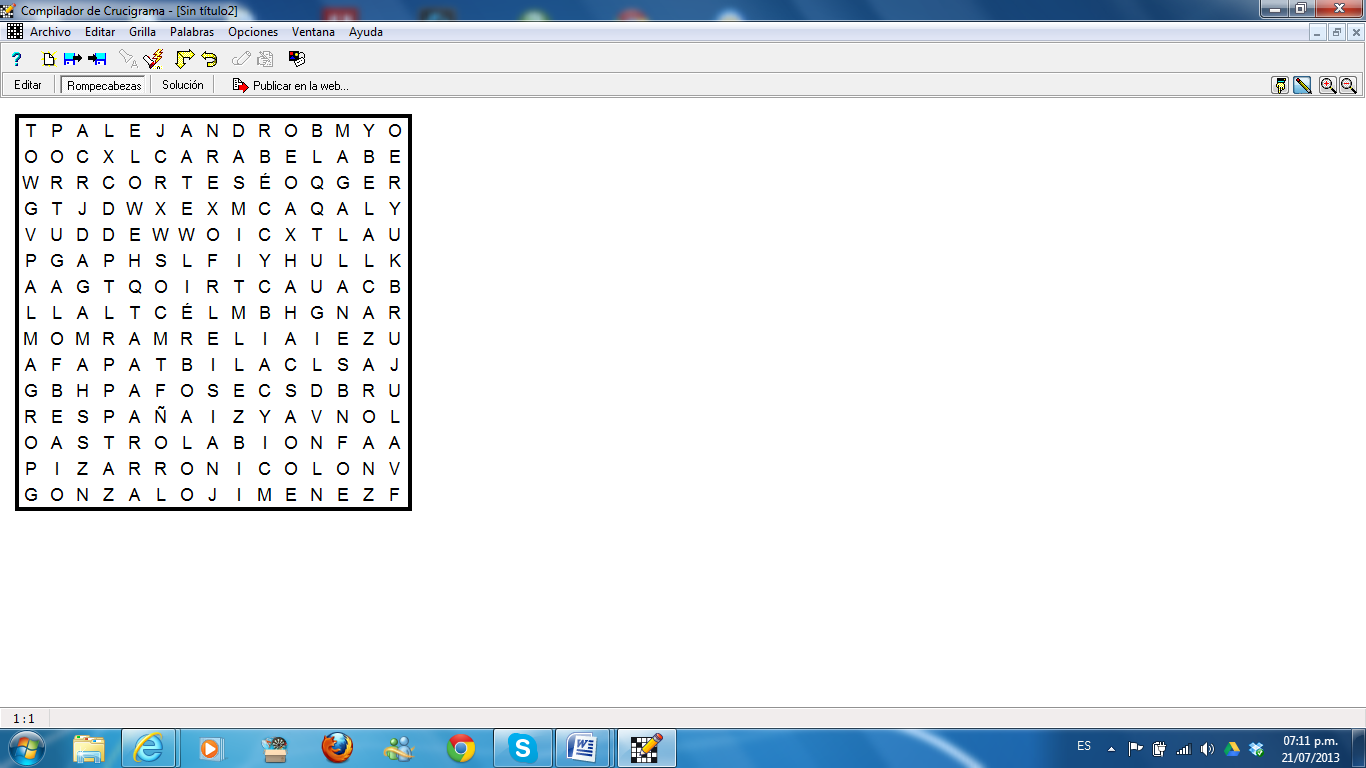 ACTUALIDAD NACIONAL 1. Investiga sobre los siguientes temas en Colombia y elabora un escrito con ilustración de cada uno de ellosA .Derechos humanos B. Seguridad vial C .Economía D. Política E .Cotidianidad del joven F .Proceso de pazG. Resolución pacífica de conflictosÁrea: Ciencias Sociales                                                                          Grado: SEPTIMO 1,2 y 3Docente: Piedad Echeverri –Diana MonsalveAlumno: _____________________________________________________Grupo _____Fecha: NOVIEMBRE 21 del 2017Desarrollar en hojas de block y entregar en la fecha indicada al profesor.EL GOBIERNO ESCOLARElabora en 10 renglones una definición de que es la democracia escolar y a su vez ilústrala con una historieta de no menos de 5 partes, donde resaltes la importancia que este tiene para el colegio y para la comunidad educativa en general.Como podemos relacionar la democracia escolar con la sana convivencia? Argumenta tu respuesta.¿Cuál es el sentido que los jóvenes le dan actualmente a la democracia y a la participación ciudadana? Explica tu respuesta.Que entiendes por apatía política, ¿Por qué el desinterés de los ciudadanos en participar en los temas políticos? ¿crees posible que a partir de la formación ciudadana se logre un cambio en la mentalidad de las personas y se construya una sociedad más humanizada?, sobre esta respuesta elabora un escrito argumentativo.Como podemos relacionar la democracia escolar con los valores institucionales Lucianos.Define con tus palabras los siguientes conceptos los cuales están relacionados con la democracia escolar: ciudadanía, constitución, estado, dialogo, identidad, nacionalismo, igualdad, opinión, derechos, deberes, paz, políticos, gobernantes, pueblo, tolerancias.EDAD MEDIAINVESTIGA In v e s t i g a . . .1 .Como era la vida cotidiana en la edad media2.Como eran las aldeas medievales3.Dibuja un castillo medieval señalando en el todas sus  especificaciones4. Características sobre la ciudad musulmana5. Aportes de los musulmanes6. Características del Islam7. Dibuja  una mezquitaEDAD MODERNAACTIVIDAD No. 4. ENCUENTRE EN LA SOPA DE LETRAS LOS NOMBRES RELACIONADOS CON LOS GRANDES DESCUBRIMIENTOSACTUALIDAD NACIONAL 1. Investiga sobre los siguientes temas en Colombia y elabora un escrito con ilustración de cada uno de ellosA .Derechos humanos B. Seguridad vial C .Economía D. Política E .Cotidianidad del joven F .Proceso de pazG. Resolución pacífica de conflictosÁrea: Ciencias Sociales                                                                          Grado: SEPTIMO 1,2 y 3Docente: Piedad Echeverri –Diana MonsalveAlumno: _____________________________________________________Grupo _____Fecha: NOVIEMBRE 21 del 2017Desarrollar en hojas de block y entregar en la fecha indicada al profesor.EL GOBIERNO ESCOLARElabora en 10 renglones una definición de que es la democracia escolar y a su vez ilústrala con una historieta de no menos de 5 partes, donde resaltes la importancia que este tiene para el colegio y para la comunidad educativa en general.Como podemos relacionar la democracia escolar con la sana convivencia? Argumenta tu respuesta.¿Cuál es el sentido que los jóvenes le dan actualmente a la democracia y a la participación ciudadana? Explica tu respuesta.Que entiendes por apatía política, ¿Por qué el desinterés de los ciudadanos en participar en los temas políticos? ¿crees posible que a partir de la formación ciudadana se logre un cambio en la mentalidad de las personas y se construya una sociedad más humanizada?, sobre esta respuesta elabora un escrito argumentativo.Como podemos relacionar la democracia escolar con los valores institucionales Lucianos.Define con tus palabras los siguientes conceptos los cuales están relacionados con la democracia escolar: ciudadanía, constitución, estado, dialogo, identidad, nacionalismo, igualdad, opinión, derechos, deberes, paz, políticos, gobernantes, pueblo, tolerancias.EDAD MEDIAINVESTIGA In v e s t i g a . . .1 .Como era la vida cotidiana en la edad media2.Como eran las aldeas medievales3.Dibuja un castillo medieval señalando en el todas sus  especificaciones4. Características sobre la ciudad musulmana5. Aportes de los musulmanes6. Características del Islam7. Dibuja  una mezquitaEDAD MODERNAACTIVIDAD No. 4. ENCUENTRE EN LA SOPA DE LETRAS LOS NOMBRES RELACIONADOS CON LOS GRANDES DESCUBRIMIENTOSACTUALIDAD NACIONAL 1. Investiga sobre los siguientes temas en Colombia y elabora un escrito con ilustración de cada uno de ellosA .Derechos humanos B. Seguridad vial C .Economía D. Política E .Cotidianidad del joven F .Proceso de pazG. Resolución pacífica de conflictosÁrea: Ciencias Sociales                                                                          Grado: SEPTIMO 1,2 y 3Docente: Piedad Echeverri –Diana MonsalveAlumno: _____________________________________________________Grupo _____Fecha: NOVIEMBRE 21 del 2017Desarrollar en hojas de block y entregar en la fecha indicada al profesor.EL GOBIERNO ESCOLARElabora en 10 renglones una definición de que es la democracia escolar y a su vez ilústrala con una historieta de no menos de 5 partes, donde resaltes la importancia que este tiene para el colegio y para la comunidad educativa en general.Como podemos relacionar la democracia escolar con la sana convivencia? Argumenta tu respuesta.¿Cuál es el sentido que los jóvenes le dan actualmente a la democracia y a la participación ciudadana? Explica tu respuesta.Que entiendes por apatía política, ¿Por qué el desinterés de los ciudadanos en participar en los temas políticos? ¿crees posible que a partir de la formación ciudadana se logre un cambio en la mentalidad de las personas y se construya una sociedad más humanizada?, sobre esta respuesta elabora un escrito argumentativo.Como podemos relacionar la democracia escolar con los valores institucionales Lucianos.Define con tus palabras los siguientes conceptos los cuales están relacionados con la democracia escolar: ciudadanía, constitución, estado, dialogo, identidad, nacionalismo, igualdad, opinión, derechos, deberes, paz, políticos, gobernantes, pueblo, tolerancias.EDAD MEDIAINVESTIGA In v e s t i g a . . .1 .Como era la vida cotidiana en la edad media2.Como eran las aldeas medievales3.Dibuja un castillo medieval señalando en el todas sus  especificaciones4. Características sobre la ciudad musulmana5. Aportes de los musulmanes6. Características del Islam7. Dibuja  una mezquitaEDAD MODERNAACTIVIDAD No. 4. ENCUENTRE EN LA SOPA DE LETRAS LOS NOMBRES RELACIONADOS CON LOS GRANDES DESCUBRIMIENTOSACTUALIDAD NACIONAL 1. Investiga sobre los siguientes temas en Colombia y elabora un escrito con ilustración de cada uno de ellosA .Derechos humanos B. Seguridad vial C .Economía D. Política E .Cotidianidad del joven F .Proceso de pazG. Resolución pacífica de conflictosLos estudiantes que realizan dichas actividades con el fin de superar sus dificultades académicas serán:Los estudiantes que realizan dichas actividades con el fin de superar sus dificultades académicas serán:Los estudiantes que realizan dichas actividades con el fin de superar sus dificultades académicas serán:Los estudiantes que realizan dichas actividades con el fin de superar sus dificultades académicas serán:NOMBRE ESTUDIANTEFIRMA ESTUDIANTEFIRMA ACUDIENTEVALORACION